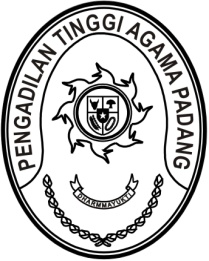 MAHKAMAH AGUNG REPUBLIK INDONESIADIREKTORAT JENDERAL BADAN PERADILAN AGAMAPENGADILAN TINGGI AGAMA PADANGJalan By Pass KM 24, Batipuh Panjang, Koto TangahKota Padang, Sumatera Barat 25171 www.pta-padang.go.id, admin@pta-padang.go.idSURAT TUGASNomor :     / PTA.W3-A/KU1/X/2023Menimbang 	: 	bahwa Kantor Pelayanan Perbendaharaan Negara (KPPN) Tipe A1 Padang melaksanakan kegiatan Sosialisasi Langkah-Langkah Akhir Tahun Anggaran 2023 dan Refreshment Belanja Pegawai yang diikuti antara lain oleh PPSPM dari Pengadilan Tinggi Agama Padang;Dasar	: 	Surat Kepala Kantor KPPN Tipe A1 Padang nomor 
UND-60/KPN.0301/2023 tanggal 24 Oktober 2023 hal Sosialisasi Langkah-Langkah Akhir Tahun Anggaran 2023 dan Refreshment Belanja Pegawai;MENUGASKANKepada	: 		Millia Sufia, S.E., S.H., M.M., 198410142009042002, Penata 
Tingkat I III/d, Kepala Subagian Keuangan dan Pelaporan	Untuk	: 	Mengikuti kegiatan Sosialisasi Langkah-Langkah Akhir Tahun Anggaran 2023 dan Refreshment Belanja Pegawai pada tanggal 
25 Oktober 2023 di Aula KPPN Padang, Jalan Perintis Kemerdekaan No. 79 Padang;		Surat tugas ini dibuat untuk dipergunakan sebagaimana mestinya.    Padang, 24 Oktober 2023	Wakil Ketua,RoslianiTembusan: - Ketua Pengadilan Tinggi Agama Padang (sebagai laporan);- Kepala Kantor KPPN Tipe A1 Padang.